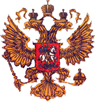                                      Муниципальное казенное общеобразовательное учреждение                   «Андийская средняя общеобразовательная школа № 2 им. М.Р. Казаналипова»         В соответствии с Федеральным законом от 29.12.2012 № 273-ФЗ «Об образовании в Российской Федерации», Уставом школы, с календарным учебным графиком, учебными планами  на 2019-2020 учебный год, на основании Положения о формах, периодичности, порядке текущего контроля успеваемости, промежуточной аттестации учащихся, осваивающих основные общеобразовательные программы в соответствии с ФГОС среднего общего образования, установления фактического уровня теоретических и практических знаний по предметам учебного плана, соотнесения этого уровня с требованиями ФГОС, обеспечения выполнения педагогами и учащимися образовательных программ, повышения их ответственности за качество образования в переводных классах на всех уровнях обучения, в связи с коронавирусом,  решения Педагогического совета ОУ, протокол №  5  от 01.04.2020г.
                                                                             П Р И К А З Ы В А Ю: 1.Промежуточная аттестация по итогам учебного года будет проводиться в формате, отличном от того, что закреплён Положением о формах, периодичности, порядке текущего контроля успеваемости и промежуточной аттестации обучающихся (о формах, порядке текущего контроля успеваемости и промежуточной аттестации обучающихся, видах отметок, критериях оценивания при работе в дистанционном режиме в период с 06.04.2020г. и до окончания режима повышенной готовности на территории Дагестана),  в форме текущего контроля успеваемости с выставлением отметки за четверть по каждому учебному предмету на основании отметок, имеющихся в классном журнале на дату окончания 2019-2020 учебного года (годовые отметки по каждому учебному предмету - среднее арифметическое четвертных отметок целыми числами в соответствии с правилами математического округления).2.Провести промежуточную аттестацию в мае 2020г. в соответствии с локальными актами учреждения, регламентирующими промежуточную аттестацию учащихся в связи с коронавирусом. 3.Классным руководителям  2-8-х; 10-х классов: *- Довести до сведения учащихся и их родителей нормативно-правовую базу, регламентирующую организацию и проведение промежуточной аттестации учащихся; расписание и форму промежуточной аттестации; в связи с коронавирусом.4. Довести до сведения участников образовательного процесса порядок проведения промежуточной аттестации.
10.Должностным лицам, участвующим в организации промежуточной аттестации по итогам года в связи коронавирусом,  обеспечить режим информационной безопасности. 11.Контроль, за исполнением данного приказа оставляю за собой.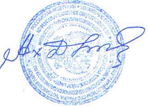                           Директор школы:                                              А.Д.Албекгоджиев       368983 с. Анди Ботлихского района Республики Дагестан,ул.Центральная-69,  E-mail: school2.andi@mail.ru, тел.89634114545                                               ОГРН-1020500683598,  ИНН-0506006173,   КПП-050601001,      ОКПО-70484962          Код Форма по ОКУД----0301005Об осуществлении образовательной деятельности в мае 2020 года и завершении учебного года в условиях распространения новой коронавирусной инфекции» ПРИКАЗ  № 35Дата составления12.05. 2020 г.                                   